Het onderstaande formulier kunt u ingevuld toevoegen aan uw vergunningsaanvraag. Meer informatie over participatie is te vinden op verwijs naar participatiebeleid of website.Persoonlijke gegevens Voor- en achternaam: 
Straatnaam en huisnummer: Postcode en plaatsnaam:Telefoonnummer: 
Email: Vergunningsnummer van de aanvraag (indien bekend): Contact / VragenContact opnemen kan via gemeente@reimerswaal.nl of via het algemene telefoonnummer          14 0113. Afhankelijk van uw vraag wordt samen met u gezocht naar de beste oplossing.Wie doen er mee en hoe is er geparticipeerd? 
Het is belangrijk om de partijen en personen die iets gaan merken van uw initiatief te betrekken. In de tabel op de volgende pagina kunt u invullen hoe u aan participatie gedaan hebt. U kunt hierin aangeven: met welke persoon/personen of partij/partijen u contact hebt gehadwat het niveau van de participatie was (keuze uit 1 t/m 5, zie onderstaande niveaus)op welke manier u hebt geparticipeerdwat de reactie van de betrokken persoon/partij isU kunt kiezen uit de volgende niveaus van participatie: InformerenRaadplegenAdvies vragenSamenwerken (dat heet ook wel ‘co-creëren’) MeebeslissenVoorbeelden van participatie zijn: brieven of mails sturen met de plannen (informeren), een partij of persoon vragen naar zijn haar mening tijdens een kopje koffie of thee (raadplegen), een expert of vereniging vragen om advies (advies vragen), een brainstormsessie organiseren (samenwerken). Voorbeeld tabel (deze niet gebruiken)Participatie activiteiten*Als een persoon of partij niet wil dat naam, adres, postcode en woonplaats in het verslag komen kunt u vragen of u wel een telefoonnummer en/of emailadres kan vermeldenExtra materiaal dat te maken heeft met de participatie kan worden toegevoegd in de bijlage. Denk aan, foto’s, formulieren, tekeningen etc.Wat is er met de participatie gedaan?Participatie leidt vaak tot nieuwe inzichten en kan inzicht geven in meningen van anderen. U kunt hieronder wat u met de reacties heeft gedaan?  Bij de behandeling van uw vergunningsaanvraag zal de gemeente Reimerswaal uiterst zorgvuldig met de persoonsgegevens uit dit participatieformulier omgaan en deze volgens de AVG verwerken. 

Verklaring
Door ondertekening van dit formulier verklaart u dat:u dit formulier naar waarheid heeft ingevuld.u iedere in het formulier vermelde deelnemer afzonderlijk heeft geïnformeerd over welke persoonsgegevens u wil gebruiken, voor welk doel u de persoonsgegevens nodig heeft en met wie u deze persoonsgegevens gaat delen.u toestemming heeft van iedere in het formulier vermelde deelnemer afzonderlijk om zijn/haar persoonsgegevens, zoals vermeld in dit formulier, voor het participatietraject/ uw vergunningsaanvraag te gebruiken en deze te delen met de gemeente Reimerswaal en andere deelnemer(s) binnen de groep van het participatietraject.Datum: 					Handtekening: 



…………………				…………………Bijlagen
In de bijlagen is het mogelijk om extra materiaal toe te voegen bijvoorbeeld, foto’s, formulieren, of tekeningen die gemaakt zijn tijdens de participatiesessie(s).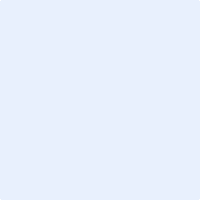 Oude Plein 1‎, 4416 AK‎ Kruiningen‎Oude Plein 1‎, 4416 AK‎ Kruiningen‎Postbus 70‎, 4416 ZH‎ Kruiningen‎Postbus 70‎, 4416 ZH‎ Kruiningen‎gemeente@reimerswaal.nl‎gemeente@reimerswaal.nl‎www.reimerswaal.nl‎www.reimerswaal.nl‎ 14 0113‎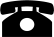  14 0113‎‎‎Formulier ParticipatieverslagAVG
In het participatieverslag zal u persoonsgegevens van de deelnemer(s) verwerken. Het is belangrijk dat u zich hierbij houdt aan de regels, zoals vermeld in de Algemene Verordening Gegevensbescherming (AVG) en de Uitvoeringswet AVG (UAVG). Dit betekent onder andere dat u toestemming van de deelnemer(s) nodig heeft om zijn/haar persoonsgegevens voor uw vergunningsaanvraag te gebruiken. Bij het vragen van toestemming is het uw verantwoordelijkheid om de deelnemer(s) duidelijk te informeren over de persoonsgegevens die u wil gebruiken, voor welk doel u de persoonsgegevens nodig heeft en met wie u deze persoonsgegevens gaat delen. Ook dient u er rekening mee te houden dat u de persoonsgegevens niet voor andere doeleinden mag verwerken dan waarvoor dit participatieverslag is bedoeld.

Mocht u over bovenstaande meer willen weten, dan verwijzen wij u graag naar pagina [invullen] van het participatiebeleid en/of de website van de Autoriteit Persoonsgegevens.Partijen & personenNiveauManier van participerenReactieA.Zorggroep AHoofdstraat 331234AB WoonplaatsEn/of:EmailTel3.Ik heb een afspraak gemaakt met Persoon van Zorggroep A, samen hebben we het starten van mijn winkel besproken en ik heb advies gevraagd over ……...Persoon was enthousiast over mijn plannen, een winkel biedt ook meerwaarde voor de bewoners van de zorggroep, deze zijn echter niet allemaal goed ter been, vandaar dat er advies werd gegeven over het weghalen van de hoge drempel bij de ingang.B.Persoon B1.C.Partij of persoon*NiveauManier van participerenReactieA.Naam:Adres:Postcode:Woonplaats:Tel. nr.:Email:B.Naam:Adres:Postcode:Woonplaats:Tel. nr.:Email:C.Naam:Adres:Postcode:Woonplaats:Tel. nr.:Email:E.Naam:Adres:Postcode:Woonplaats:Tel. nr.:Email: